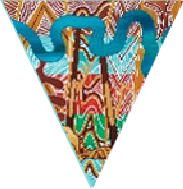 OverviewThe Shoreham foreshore reserve is a publicly owned reserve on the Mornington Peninsula. It is an important part of Mornington Peninsula Shire’s open space and the wider Victorian coastal environment.It is the responsibility of the Department of Environment, Land, Water and Planning (DELWP) to manage public land foreshore reserves (other than the national parks and conservation reserves) along the Victorian coast. It does this by delegating the management of each reserve to locally based committees, who are typically a group of residents with a keen interest in and knowledge of the reserve.These committees are called Committees of Management and are appointed by the Minister for Energy, Environment and Climate Change for a nominated period of time, typically three years. At the end of that period new applications for membership are invited for the next three years.The Committee is responsible for the management, care and protection of the foreshore reserve on behalf of both the local community and the wider Victorian community.Invitation to be part of the Shoreham Foreshore Reserve Committee of Management.Applications are currently being invited for appointment of members of the Shoreham Foreshore Reserve Committee of Management for a period of up to three years.Interest and enthusiasm, a commitment to caring, protecting and managing the use of the Shoreham Foreshore Reserve, and an approach to the task that includes maximising community involvement and participation are the key attributes being sought.Specific skills and talents in a range of areas such as knowledge of the local natural environment, an ability to manage committee finances, and an understanding of the local community’s needs and aspirations for the reserve would be highly regarded.delwp.vic.gov.au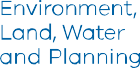 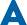 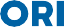 General Responsibilities of the Committee of ManagementThe Committee’s appointment by the Minister is formally made under the Crown Land (Reserves) Act 1978. This Act also outlines the formal powers, duties and responsibilities of the committee which include the:management, appropriate development and maintenance of the reserve;power to make regulations for the use of the reserve;ability to enter into a licence, lease or other tenure agreements;employment of staff; andauthority to collect fees and charges, and to expend monies on the reserve.In keeping with this it is expected that the Committee will:manage the land in accordance with the purpose for which it was reserved;develop and implement strategic plans for the use and development of the reserve;consult with and involve the community in the use, management and development of the reserve;keep accurate financial records including required reporting; andcomply with any relevant rules, regulations or requirements eg: planning permits from Councils for works or developments.The Committee of Management is a body corporate incorporated under the Crown Land (Reserves) Act1978. Incorporation simplifies any legal processes the Committee wishes to instigate.General Responsibilities of MembersThe responsibilities of members include:ensuring the reserve is managed and utilised appropriately;participating in the Committee’s decision making process;ensuring all relevant interests are appropriately considered;representing the views of the Committee and government regarding coastal issues;regular attendance at Committee meetings (out-of-hours);participating in standard, orderly meeting procedures; andresponding to public enquires.A knowledge of relevant legislation, plans and strategies that affect the day to day management and development of the reserve is not necessary at the time of submitting a nomination, although it would be highly regarded.However after appointment, Committee member’s responsibilities will include becoming familiar with key documents and keeping up to date with any changes to these documents during their period of service on the Committee.Some of these documents include:Crown Land (Reserves) Act 1978Marine and Coastal Act 2018Relevant approved Government strategies such as:Victorian Coastal StrategyVictoria’s Biodiversity StrategyDELWP will provide an induction for newly appointed Committee members to enable a clearer understanding of the roles and responsibilities of Committee members, including office bearers. From time to time, DELWP will also provide updates and training opportunities for Committee members.Appointment CriteriaIdeally, the Committee of Management will have a complementary mix of interest, skills and experience. The appointment of Committee members will be based on both an assessment of each individuals likely contribution and an assessment of the optimal combination of individuals to provide a complementary mix.In seeking to ensure that the Committee is broadly focussed and as widely skilled as possible, DELWP will be looking for as many of the following as is available to be included within the Committee:Knowledge of community diversity, interests and needsCommunity liaison, education and/or trainingKnowledge of local natural environment	 Tourism and marketingEnvironmental management	 Sport and recreationCoastal ecology	 Aboriginal & Cultural HeritageCommittee and meeting procedures, and administrationBusiness managementAsset management	 Financial management/accountingHuman resource management	 Legal affairsApplications will be assessed on the extent to which they meet the following appointment criteria.A clear understanding of the role of a Committee member.Demonstrated interest, experience and/or skills to a high standard.Demonstrated ability to participate cooperatively in a team with a range of different people.Capacity to think and act strategically.An understanding of coastal management and/or public land management, or a demonstrated ability to rapidly reach such an understanding.Integrity of the individual and standing in the community.Suitability for Office, Probity and Conflict of InterestAppointees to Committees of Management must meet Government expectations regarding their suitability for office and the need for probity and avoidance of conflicts of interest whilst undertaking their duties.Due to changes in these requirements which may be implemented during this selection process, you may, if selected, be asked to agree to DELWP conducting probity checks prior to appointment. These checks comprise a nationwide police check, a check against the Australian Securities and Investment Commission register of prohibited / disqualified persons, and a check of the Insolvency and Trustee Service Australia insolvency index. In the interim, the following arrangements apply:Nominees to committees of management are required to declare their suitability for office. Nominees must declare that they:Are not insolvent (unable to pay debts as they become due and payable);Have not been convicted of any indictable offence (a serious crime that is tried by a judge);Have not been convicted of fraud (convicted by a court of obtaining of material advantage by unfair or wrongful means or an intentional dishonest act done with the purpose of deceiving);Have not been disqualified from acting as a director or acting in the management of a company;Have not committed any other act or omission that might render or be seen to render them unfit for the office of Member/Chairperson of the committee of management; andHave read and understood the information provided below concerning probity and conflict of interest.It is the responsibility of nominees to determine their suitability for office and make a declaration so testifying. Nominations to Committee of Management positions will not be accepted unless accompanied by a signed and witnessed Declaration. A Declaration form is attached, following the Nomination form.ProbityMembers of committees of management of Crown land reserves have an obligation to ensure that all their actions in connection with management of the reserve are conducted consistent with powers provided by the Act and are undertaken in accordance with the laws of the State and the Commonwealth.Applicants for membership of committees of management should not have criminal convictions, financial or taxation dealings that might render or be seen to render them unfit for office.DELWP is currently required to undertake a search of two public national registers for all proposed committee of management appointments:Australian Securities and Investment Commission (ASIC) register of persons prohibited/disqualified by ASIC under the provisions of the Corporations Act 2001 (Cwlth). This will determine whether an applicant has been disqualified from acting as a director or acting in the management of a company.Because these are public databases DELWP does not require your consent for these searches, but you will be asked to provide your full name and date of birth to ensure the searches are undertaken accurately.Conflicts of InterestCommittee members need to be aware of the potential for conflicts of interest to arise in connection with their reserve management responsibilities. Conflicts of interest arise when committee members make decisions on matters in which they have (or are perceived to have) personal interests.Some examples of these circumstances might be:awarding contractsdetermining terms and conditions of a rental or tenure arrangementdevelopment of the reserve that lead directly to the benefit of committee memberswhere family members stand to benefit from a decision made by a committee memberemployment of members or family members by the committeeprovision of goods and services to the committee, directly or through another person.A conflict of interest does not automatically exist because of the general business or property interests committee members may hold. There is no inherent conflict of interest for example, in a member owning land adjacent to or in the vicinity of the reserve under the control of the committee of which he is a member or of which he seeks membership. Similarly, a conflict of interest does not exist because a committee member or applicant operates a business in the area. The conflict of interest arises where the member influences an outcome that is to his direct benefit or is seen to be to his direct benefit.Applicants should note the comments above and consider whether any conflict of interest exists in relation to their application. If so, applicants should declare the conflict of interest on the Declaration.Avoiding Conflicts of InterestIn general, a Committee member should not participate in any discussion or decision where there could be a conflict of interest. The member should declare that interest and ensure that it is recorded in the committee of management meeting minutes. The member should be absent from the meeting whilst the matter is being considered and decided.Breaches of probity and conflicts of interest have the potential to discredit the parties involved and to bring into question the decisions of the committee of management. Members of Committees of Management need always to be mindful of these matters when exercising their reserve management responsibilities and to act in accordance with the highest standards of probity.Confidential informationThe information contained in the attached forms is treated in confidence, and after being considered by the Minister the forms are held in secure storage. Should your appointment not proceed for any reason the Probity and Conflict of Interest forms will be destroyed and no information contained therein will be recorded.The Information Privacy Act 2000 requires Government agencies to gain consent to collect sensitive data such as criminal records for the purpose of administering appointments to statutory bodies or advisory committees. By providing the information contained in the attached forms it is considered that you have provided consent to collect sensitive data.Submission of FormsPlease submit the Nomination/Application form (attached at the rear of this Information Kit) and the Declaration of Private Interest form (DoPI), to the person and address indicated at the end of the Nomination form by 5.00pm Friday 19th November 2021.All applicants will be advised in writing of the outcome of their application.Reserve ProfileAreaThe reserve comprises approximately 2.2 kilometres of land next to Western Port, varying in width from 50 to 450 metres and abutting the coastal village of Shoreham.General DescriptionFeatures of the reserve are sandy beaches, primary dune areas, intertidal rock platforms, moist gullies, exposed cliffs and native bushland. Stony Creek crosses the reserve at the Beach Road entrance.Public access into the reserve for vehicles is at the Beach Road car park where there is a brick sanitary facility. Boat launching is by way of a cement stabilised aggregate ramp to high water mark. Personal watercraft are prohibited from this area.Camping occurs in the area north of Prout Webb Road towards the north end of Marine Parade and inland from Honeysuckle Point.The Committee of Management employs a ranger who manages all aspects of camping and land management.VisionTo protect the natural, undeveloped character of the reserve by conserving and enhancing the indigenous flora and fauna whilst providing compatible recreational and educational opportunities.Management IssuesIn consultation with key stakeholders the Committee of Management has prepared a Management Plan which is currently being updated. A review of the Flora and Fauna Survey dated 1995 is earmarked as a high priority within the next 12 -18 months. The reserve is subject to gazetted regulations. The adjoining offshore area containing Honeysuckle Reef was proposed a Special Management Area under Marine Parks legislation. The area of Pine trees south of Cliff Road is included in the Victorian Heritage Register. A major management direction in the last ten years has been rehabilitation of indigenous vegetation and revegetation.Business IssuesThe Committee of Management’s main revenue is derived from its 100 site camping ground, which operates in the warmer months. Major expenses apart from the employment of staff (e.g. wages, workcover, taxes and insurance) are gas, electricity, water facility cleaning, waste management and recycling, weed and vegetation management and road and drainage maintenance.Further InformationFor further information please contact Sarah Wordsworth from the Port Phillip Region of the Department of Environment, Land, Water and Planning at: sarah.wordsworth@delwp.vic.gov.auAttachment – MapShoreham Foreshore Reserve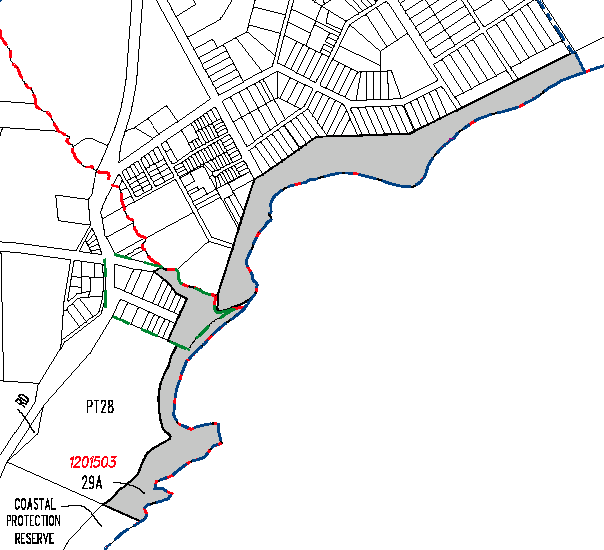 © The State of Victoria Department of Environment, Land, Water and Planning 2021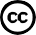 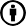 This work is licensed under a Creative Commons Attribution 4.0 International licence. You are free to re-use the work under thatlicence, on the condition that you credit the State of Victoria as author. The licence does not apply to any images, photographs or branding, including the Victorian Coat of Arms, the Victorian Government logo and the Department of Environment, Land, Water and Planning (DELWP) logo. To view a copy of this licence, visit http://creativecommons.org/licenses/by/4.0/DisclaimerThis publication may be of assistance to you but the State of Victoria and its employees do not guarantee that the publication is without flaw of any kind or is wholly appropriate for your particular purposes and therefore disclaims all liability for any error, loss or other consequence which may arise from you relying on any information in this publication.AccessibilityIf you would like to receive this publication in an alternative format, please telephone the DELWP Customer Service Centre on 136186, email customer.service@delwp.vic.gov.au, or via the National Relay Service on 133 677 www.relayservice.com.au. This document is also available on the internet at www.delwp.vic.gov.au.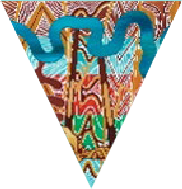 SHOREHAM FORESHORE RESERVE COMMITTEE OF MANAGEMENT INC.APPLICATION FORM FOR COMMITTEE MEMBERSHIPPERSONAL DETAILSTitle (Mr/Mrs/Ms)		First Name: 	 Surname: 	Street Address:  	Middle:	 Date of Birth*:Years of Service:    	Postal Address (if different): 			 Suburb:	Postcode:  	Telephone: (Private)	Telephone (Business)  	 Mobile: 		Fax Number:	E-mail  	delwp.vic.gov.auSKILLS & EXPERIENCEWhat are your areas of interest, experience or specialist skills?(Note: You can nominate more than one category.)Knowledge of community diversity, interests and needsCommunity liaison, education and/or trainingSport, recreationTourism and marketingKnowledge of local natural environmentCoastal ecologyEnvironmental managementCommittee and meeting procedures, and administrationManagement of a small business/commercial experienceAsset managementFinancial management/accountingHuman resource managementLegal affairsOther	_  What is your reason or interest in becoming a Committee member and/or what particular contribution do you believe you can make to the committee?(Please attach extra pages if required as well as a CV or further information that may assist your application).Please expand on the skills and experience listed above and how it relates to this committee?What do you think are the most important issues facing Victoria’s coast?Are you aware of, or what do you consider to be the most important issues regarding management of the reserve by the committee?Community interests/organisational affiliationsOther information which may support your application (please attach a CV if appropriate)I declare that the above is true and correct and that I have not knowingly provided false or misleading information.Signed:	_	_	_	_Dated:	_	_	_Expressions of interest should be marked:‘Expressions of Interest, Shoreham Foreshore Reserve Committee of Management Inc’and lodged personally or Email toSarah WordsworthSenior Land and Built Environment Program Officer Port Phillip RegionEmail: property.portphillip@delwp.vic.gov.au by 5.00pm Friday 19th November 2021.All applicants will be advised in writing of the outcome of their application.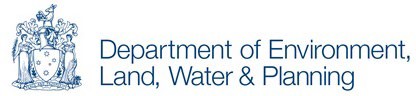 Committee of Management: Probity and Private Interest DeclarationI (printed full name)  	                                                                                                                                               of	 	am an applicant for appointment to the following Committee of Management established under theCrown Land (Reserves) Act 1978.Name of committee:   	ProbityHave you been, or are you currently, insolvent or disqualified from acting as a director or acting in the management of a company?Yes	NoHave you been convicted of fraud or any indictable offence (a serious crime that is tried by a judge)? Yes	NoAre you now or have you in the past been investigated for, or been found to have engaged in misconduct or had your employment or position on a board or committee terminated due to misconduct?Yes	NoConflict of InterestA conflict of interest exists where there is a conflict between a committee member’s public duty and a committee member’s private interest, when this private interest could improperly influence their duties as a committee member (for a discussion on conflicts of interest please refer to chapters 3, 4 and 5 of the Committee of Management Guidelines which can be found at: www.delwp.vic.gov.au/boards-and- governance/committees-of-management Note: Having a conflict of interest does not exclude a person from being on the committee.If you are appointed to the Committee of Management, are there any circumstances that you are aware of that may give rise to an actual, perceived or potential conflict of interest?Yes	NoIf yes, please provide details below. Please continue on a separate sheet if required.These and other conflicts of interest may arise from time to time. When a committee member has a conflict of interest with an agenda item, this must be declared and the committee member must disqualify themselves from discussions and voting on the issue.DeclarationI have declared any private interests that may conflict with my responsibilities as a committee member. I understand the need to avoid conflicts of interests when exercising my responsibilities as a committee member. In the event that a conflict arises between my private interests and my responsibilities as a committee member, I shall not participate in any discussion or decision on the matter.I declare that to the best of my knowledge, the information I have provided in this declaration is true and correct.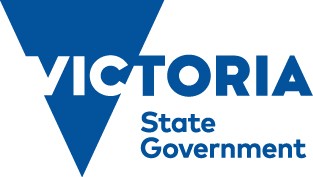 SignedDate